ΨΗΦΙΑΚΟ ΛΕΞΙΚΟ ΓΑ ΤΗΝ ΘΕΜΑΤΙΚΗ ΕΝΟΤΗΤΑ: Η ΓΗ ΚΑΙ ΟΙ ΑΛΛΟΙ ΠΛΑΝΗΤΕΣΓΗ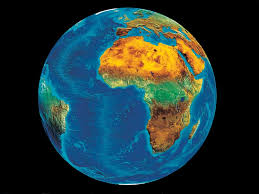 ΑΦΡΟΔΙΤΗ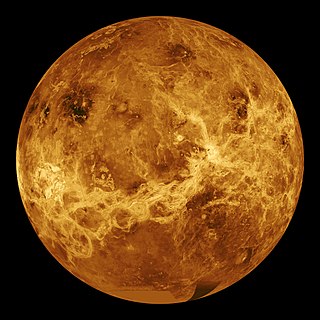 ΕΡΜΗΣ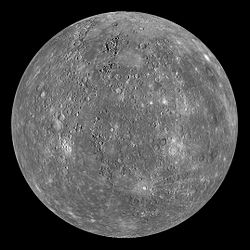 ΔΙΑΣ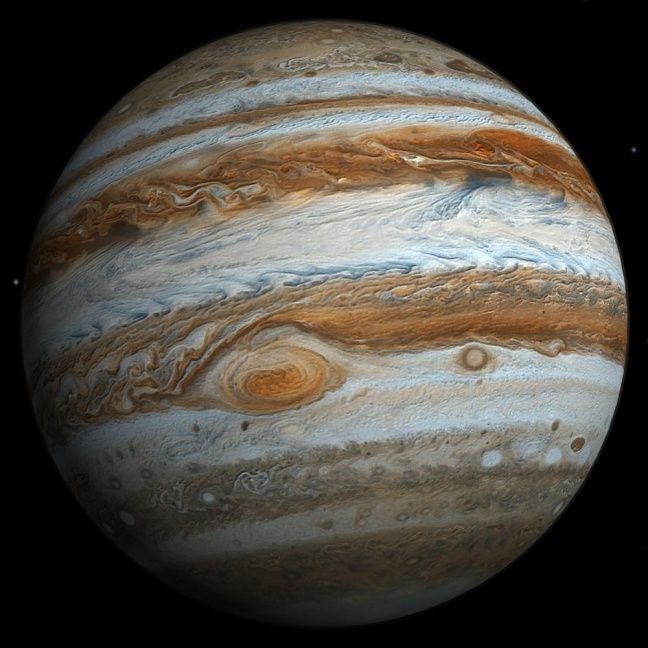 ΚΡΟΝΟΣ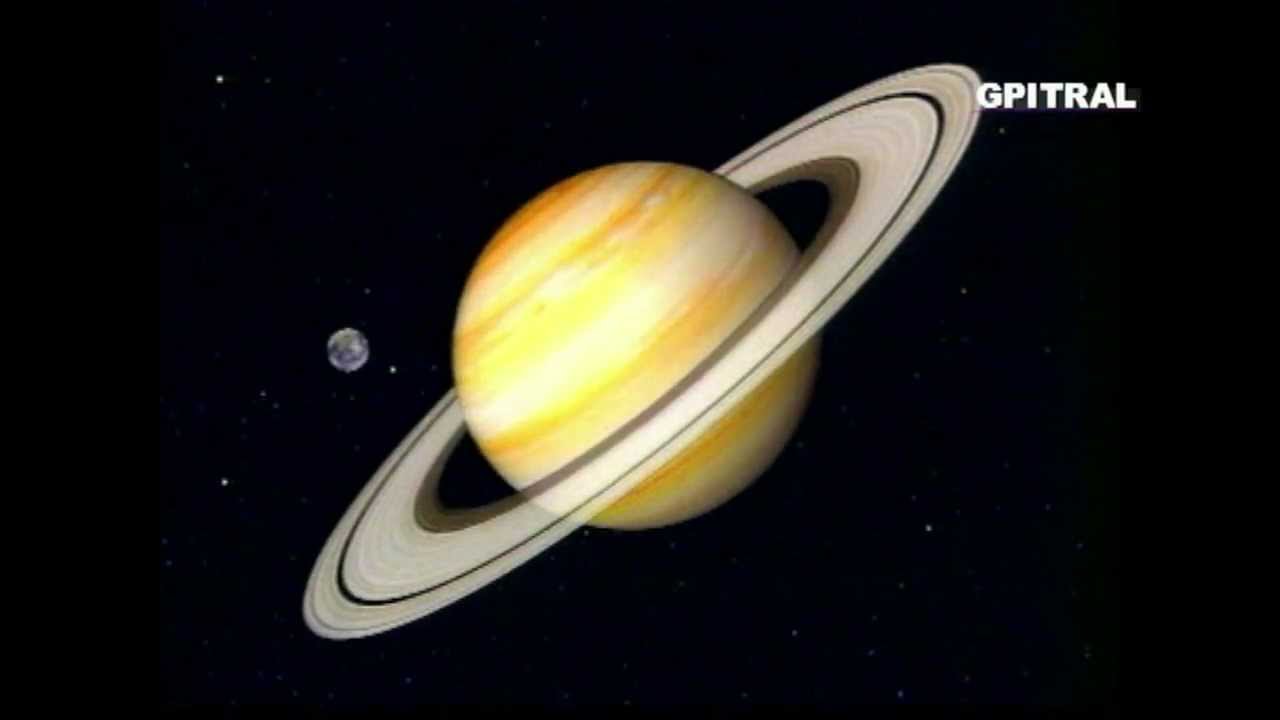 ΠΟΣΕΙΔΩΝΑΣ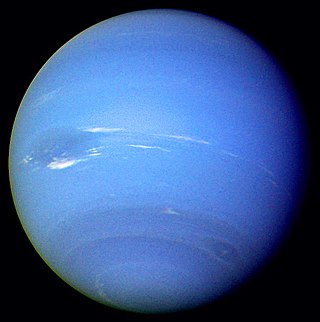 ΠΛΟΥΤΩΝΑΣ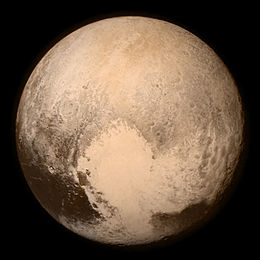 ΟΥΡΑΝΟΣ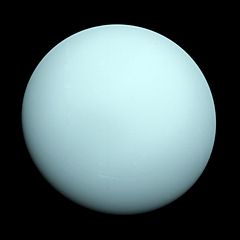 ΗΛΙΟΣ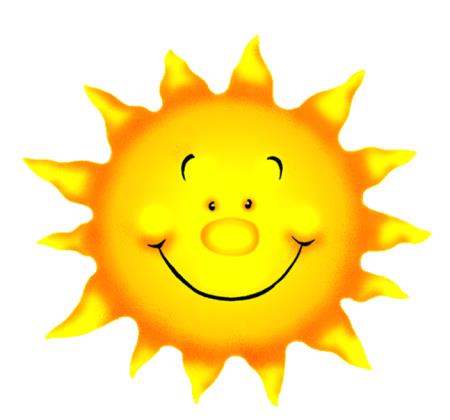 ΣΕΛΗΝΗ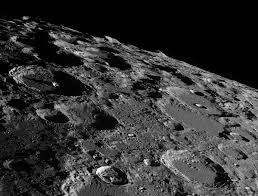 ΗΛΙΑΚΟ ΣΥΣΤΗΜΑ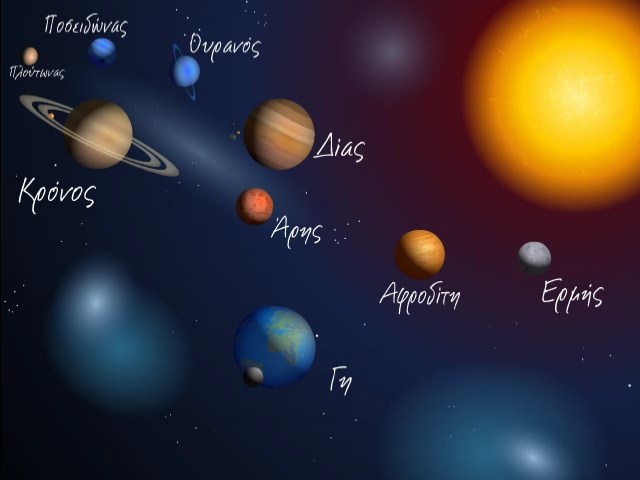 